Технологическая картапо изготовлению и программированию модели «ПромоМод» на занятии объединения по интересам «Робототехника»(педагог дополнительного образования Герасимович О. Е.)Тема раздела: Проектная деятельность. Тема занятия: Модель «ПромоМод».Цель занятия: закрепление знаний и навыков технического моделирования и программирования.Задачи:обучающие: научить предварительной деятельности при работе над проектом;закрепить знания и навыки по механике и программированию;развивающие: развивать пространственное, техническое мышление;способность творчески выразить свой замысел;способность аргументировано представлять результаты своей деятельности;коммуникативные навыки;воспитательные: аккуратность и скрупулезность при работе;ответственное отношение к оборудованию, мебели;чувство взаимоуважения и позитивного соперничества.Материальное оснащение:наборы «LEGO Education  Mindstorms EV3»,ПК с программным обеспечениемТип урока: комбинированный.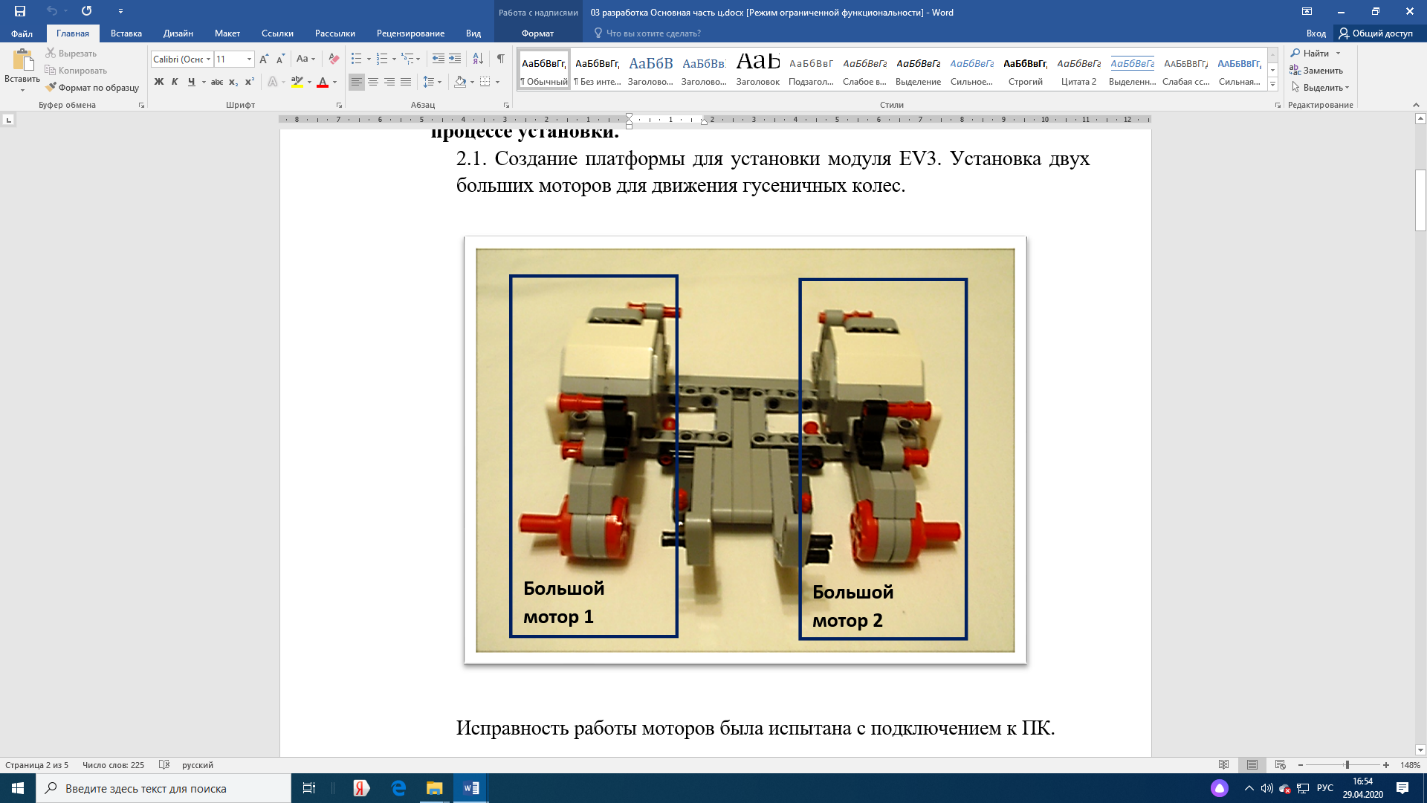 1.Создание платформы для установки модуля EV3. Установка двух больших моторов для движения гусеничных колес.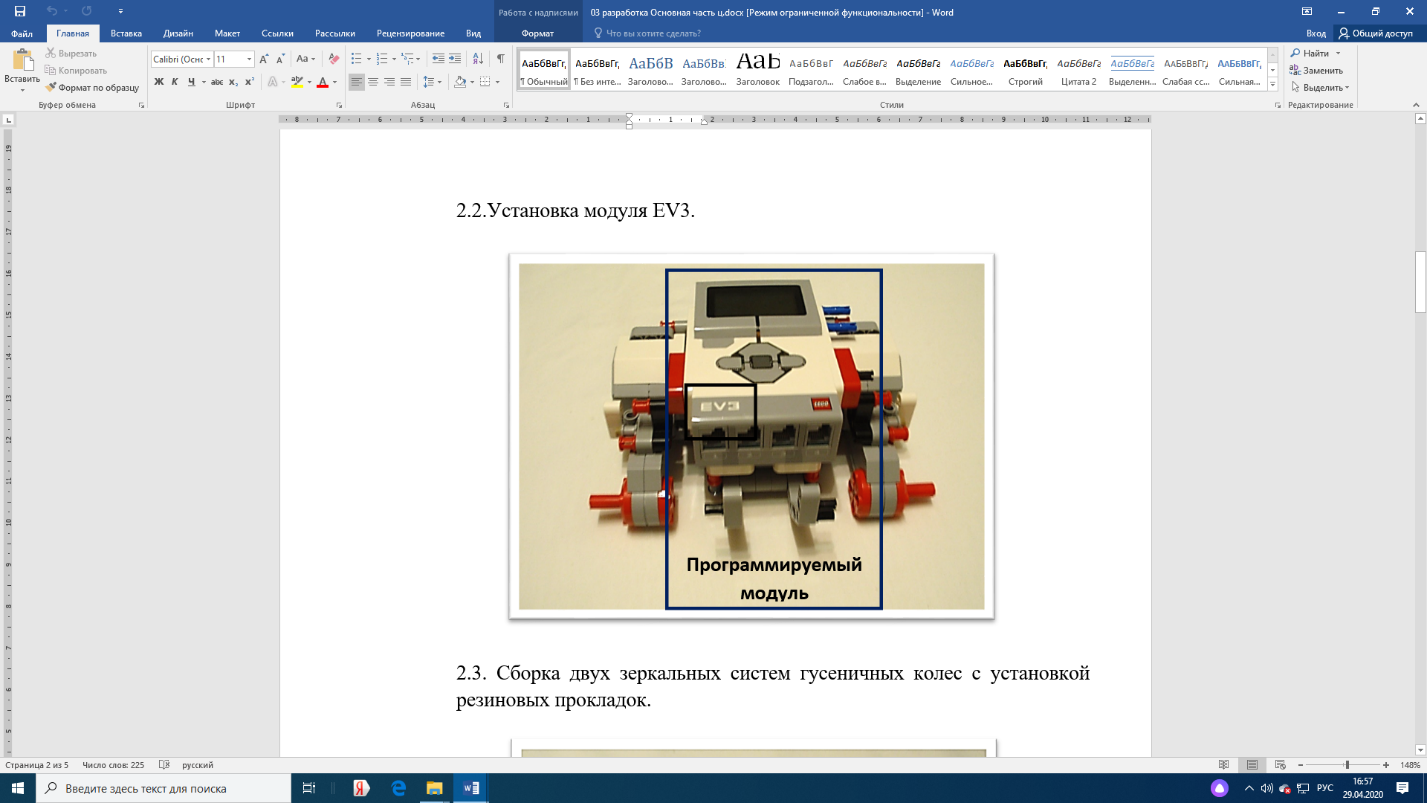 2. Установка модуля EV3.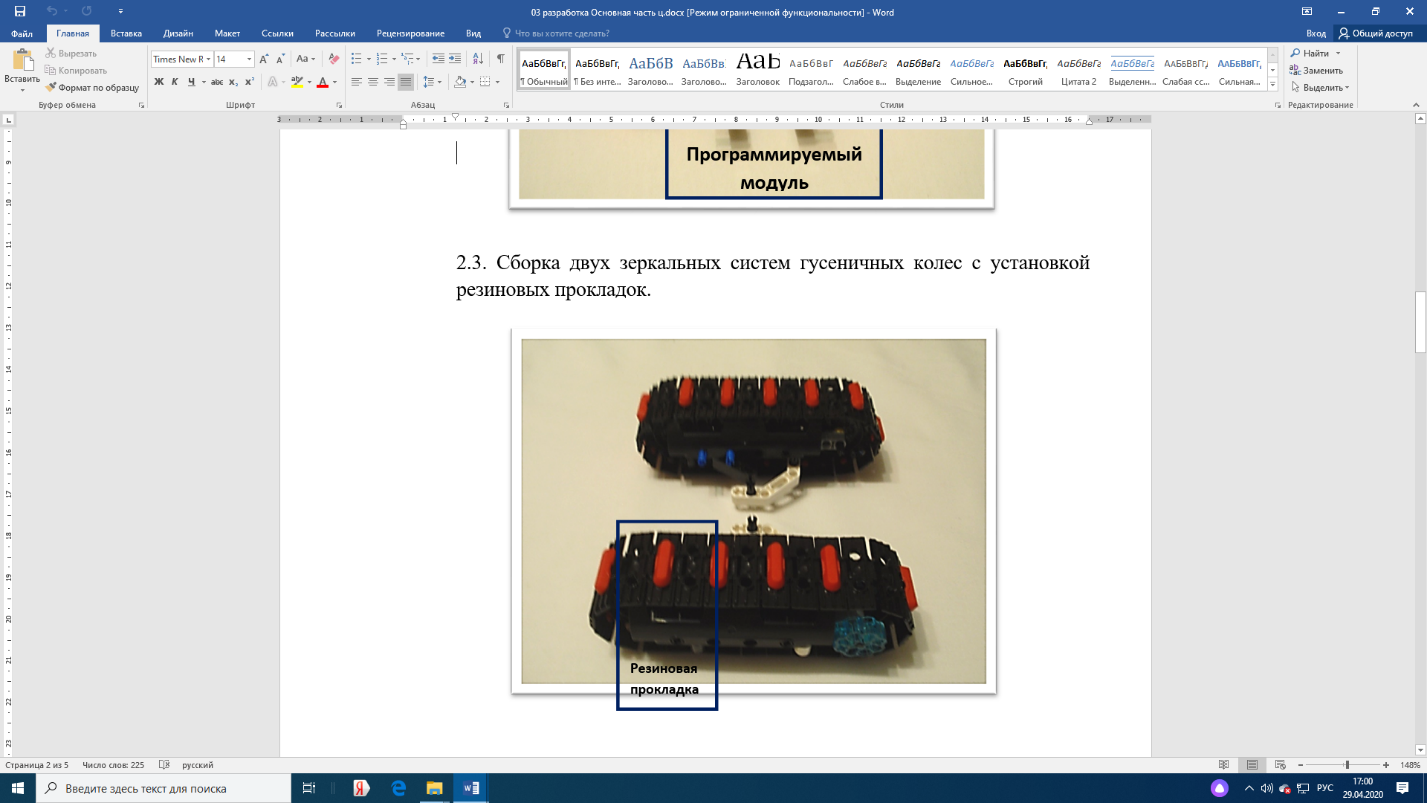 3. Сборка двух зеркальных систем гусеничных колес с установкой резиновых прокладок.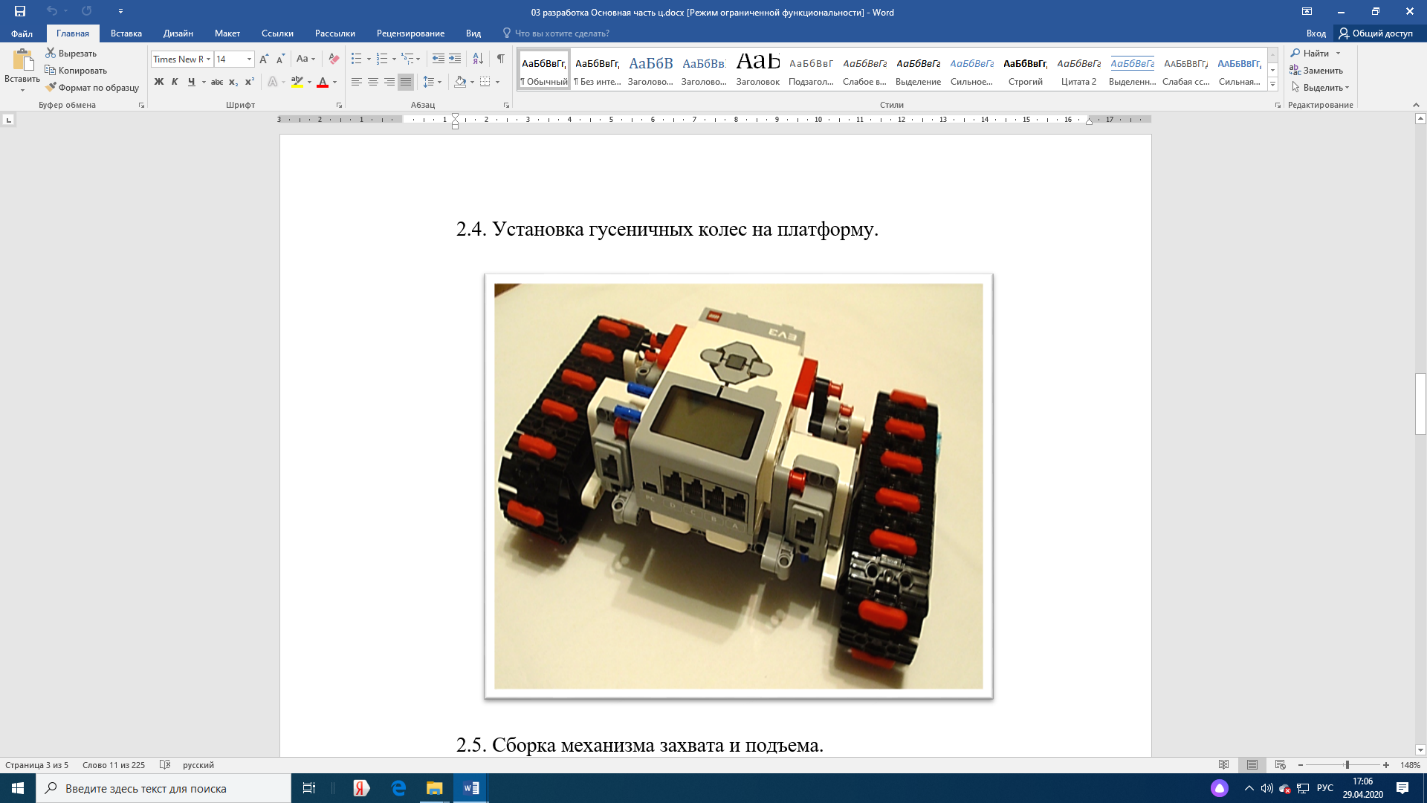 4.Установка гусеничных колес на платформу.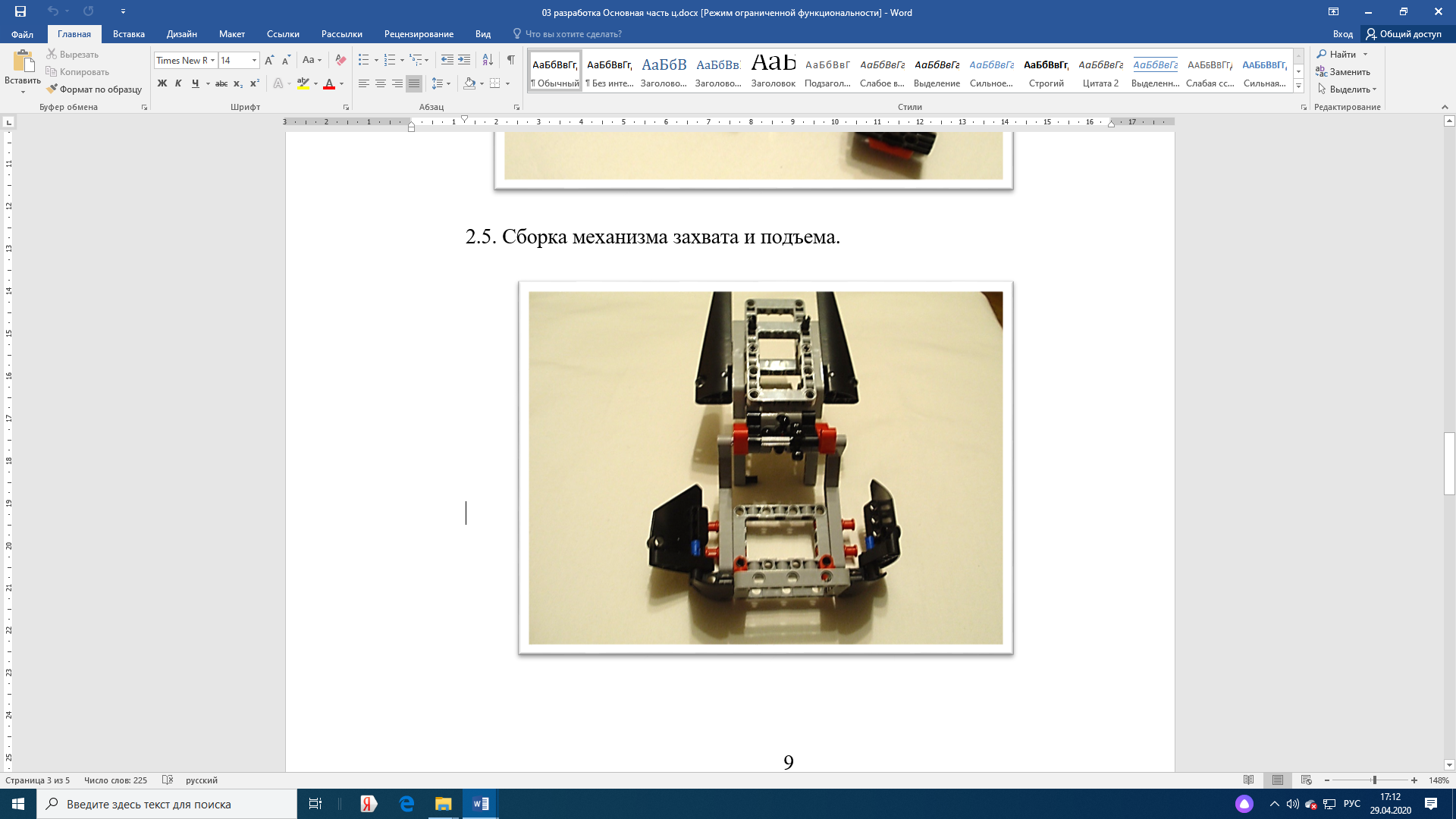 5.Сборка механизма захвата и подъема.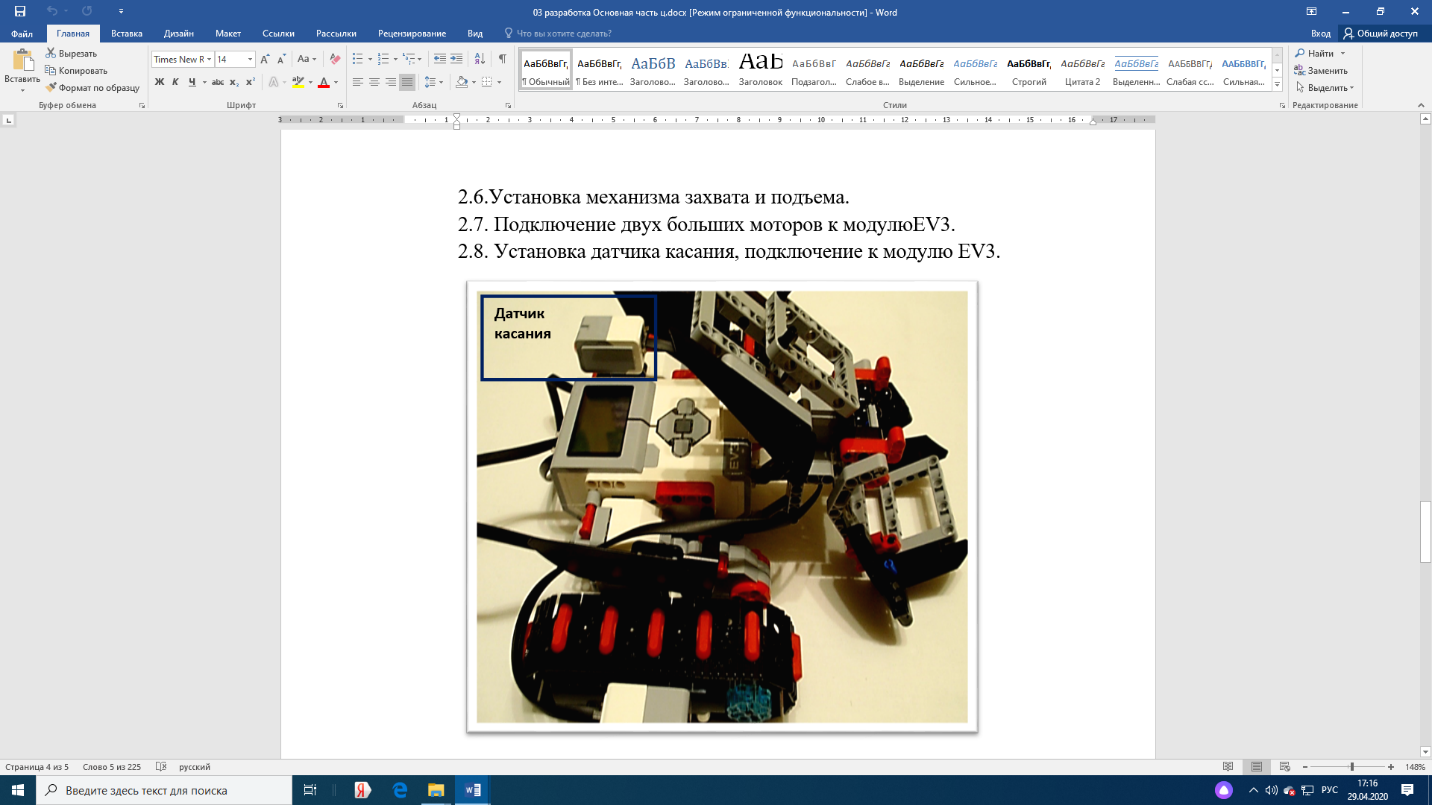 6.Установка механизма захвата и подъема.7. Подключение двух больших моторов к модулюEV3. 8. Установка датчика касания, подключение к модулю EV3.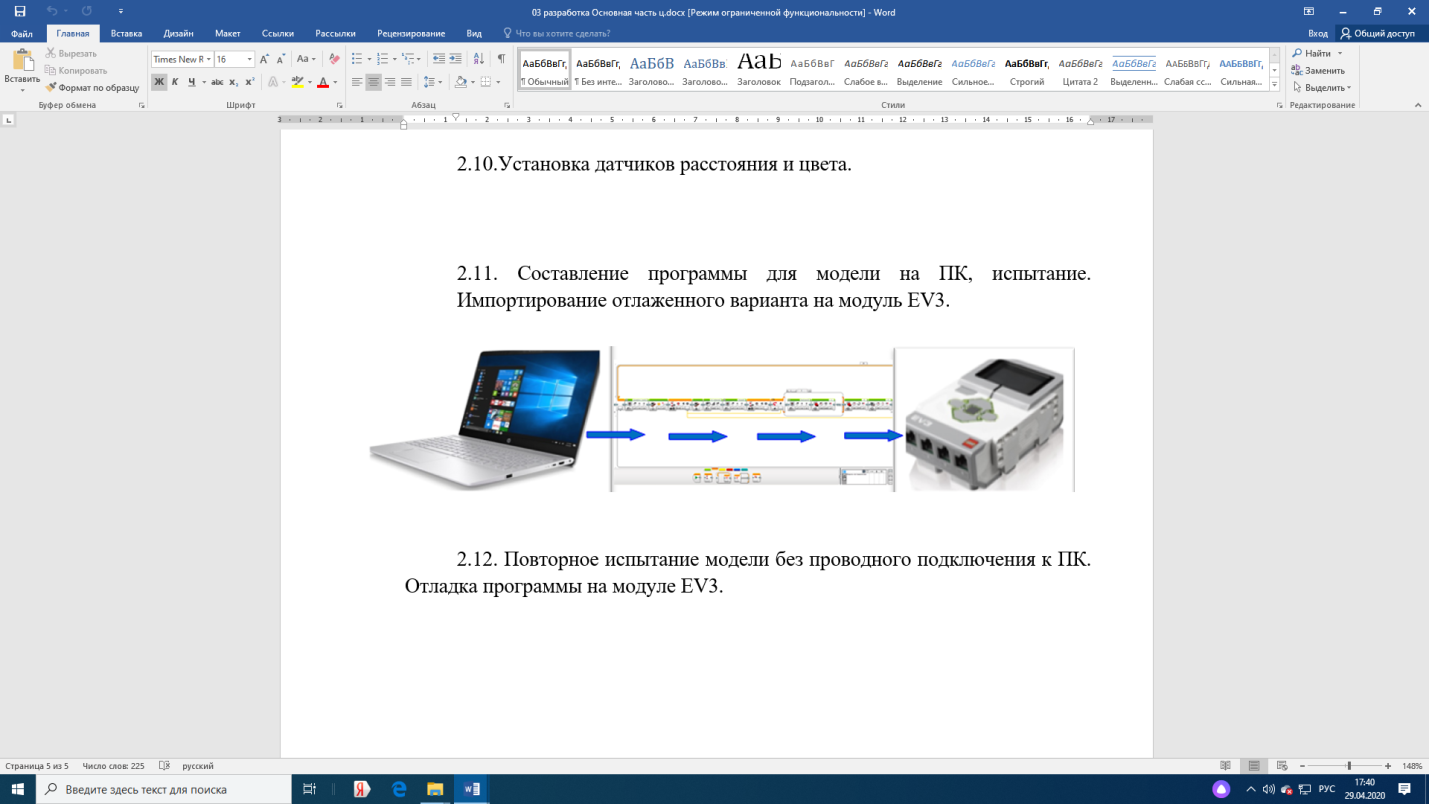 9. Составление программы для модели на ПК. Импортирование отлаженного варианта на модуль EV3.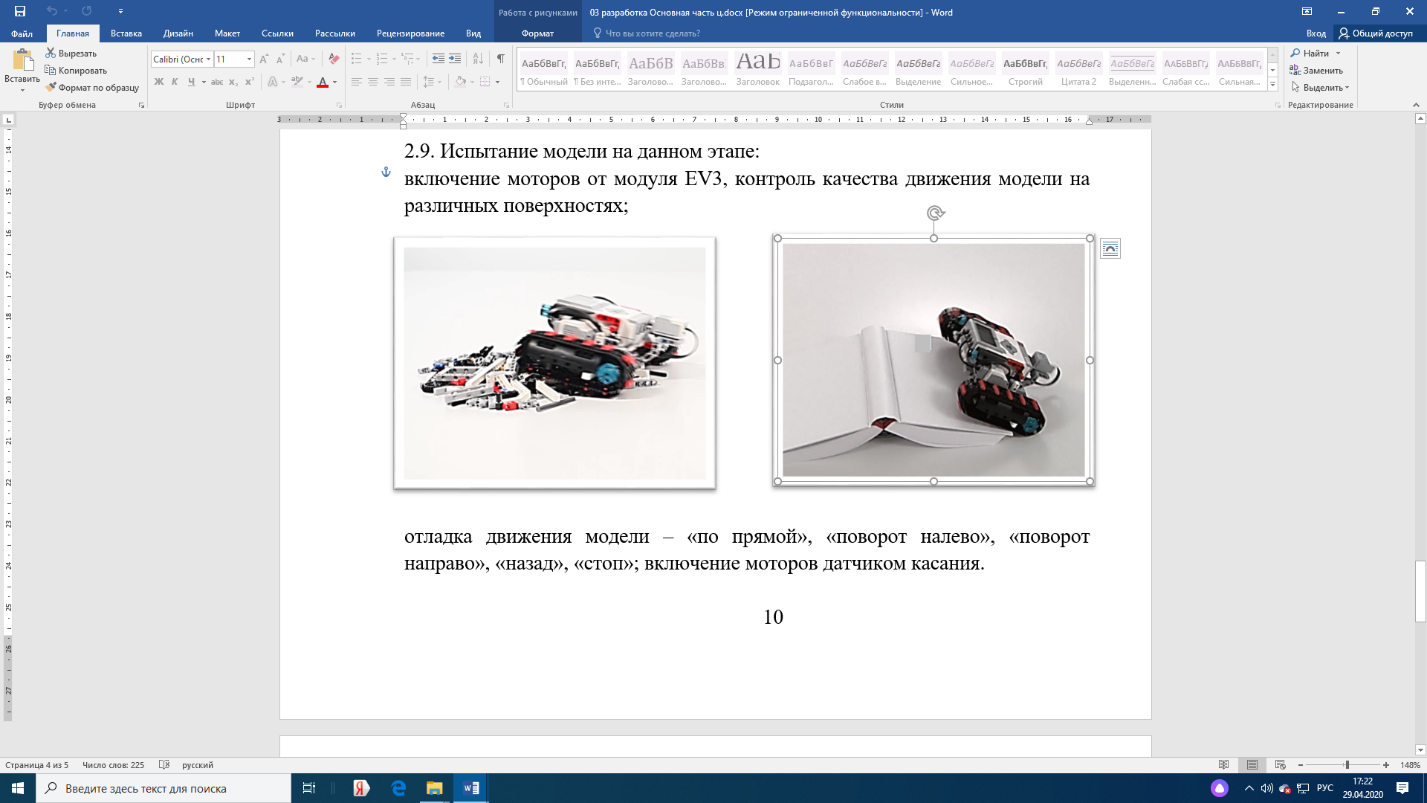 10. Испытание модели.